Проект разработан юридическим отделом управления организационно-правового обеспечения работы аппарата Городской Думы Петропавловск-Камчатского городского округа и внесен председателем Городской Думы Петропавловск-Камчатского городского округа Монаховой Г.В.РЕШЕНИЕ Рассмотрев проект решения о внесении изменений в Решение Городской Думы Петропавловск-Камчатского городского округа от 02.03.2016 № 397-нд 
«О Контрольно-счетной палате Петропавловск-Камчатского городского округа», внесенный председателем Городской Думы Петропавловск-Камчатского городского округа Монаховой Г.В., в соответствии со статьей 28 Устава Петропавловск-Камчатского городского округа, статьей 80 Решения Городской Думы Петропавловск-Камчатского городского округа от 13.07.2018 № 82-нд «О Регламенте Городской Думы Петропавловск-Камчатского городского округа» Городская Дума Петропавловск-Камчатского городского округаРЕШИЛА:1. Принять Решение о внесении изменений в Решение Городской Думы Петропавловск-Камчатского городского округа от 02.03.2016 № 397-нд 
«О Контрольно-счетной палате Петропавловск-Камчатского городского округа».2. Направить принятое Решение временно исполняющему полномочия Главы Петропавловск-Камчатского городского округа для подписания и обнародования.РЕШЕНИЕ от __________ № ______-ндО внесении изменений в Решение Городской Думы Петропавловск-Камчатского городского округа от 02.03.2016 № 397-нд «О Контрольно-счетной палате Петропавловск-Камчатского городского округа»Принято Городской Думой Петропавловск-Камчатского городского округа(решение от _________ № ____-р)1. Часть 2 статьи 21 изложить в следующей редакции:«2. Контрольно-счетная палата ежегодно подготавливает отчеты о своей деятельности, которые направляются на рассмотрение в Городскую Думу. Отчет о деятельности Контрольно-счетной палаты (далее – отчет) состоит из проекта решения Городской Думы об отчете, приложением к которому является отчет, составленный по форме согласно приложению 3 к настоящему Решению, и пояснительная записка, содержащая детальное описание показателей, указанных в отчете.Отчеты о деятельности Контрольно-счетной палаты опубликовываются в средствах массовой информации и размещаются в сети «Интернет» только после их рассмотрения Городской Думой.».2. Дополнить приложением 3 согласно приложению к настоящему Решению.3. Настоящее Решение вступает в силу после дня его официального опубликования. Приложениек Решению Городской Думы Петропавловск-Камчатского городского округа от ________ № ___-нд«О внесении изменений в Решение Городской ДумыПетропавловск-Камчатского городского округаот 02.03.2016 № 397-нд«О Контрольно-счетной палате Петропавловск-Камчатского городского округа»«Приложение 3к Решению Городской ДумыПетропавловск-Камчатского городского округаот 02.03.2016 № 397-нд«О Контрольно-счетной палате Петропавловск-Камчатского городского округа»Отчет о деятельности Контрольно-счетной палаты за _______ годПОЯСНИТЕЛЬНАЯ ЗАПИСКАк проекту решения Городской Думы Петропавловск-Камчатского городского округа «О внесении изменений в Решение Городской Думы Петропавловск-Камчатского городского округа от 02.03.2016 № 397-нд 
«О Контрольно-счетной палате Петропавловск-Камчатского городского округа»Представленный проект решения Городской Думы Петропавловск-Камчатского городского округа «О внесении изменений в Решение Городской Думы Петропавловск-Камчатского городского округа от 02.03.2016 № 397-нд 
«О Контрольно-счетной палате Петропавловск-Камчатского городского округа» (далее – проект решения) разработан в соответствии Федеральным законом от 07.02.2011 № 6-ФЗ «Об общих принципах организации и деятельности контрольно-счетных органов субъектов Российской Федерации и муниципальных образований», Уставом Петропавловск-Камчатского городского округа, Решением Городской Думы Петропавловск-Камчатского городского округа от 13.07.2018 № 82-нд «О Регламенте Городской Думы Петропавловск-Камчатского городского округа».Проект решения предлагается принять в целях унификации подхода к составлению отчета о деятельности Контрольно-счетной палаты путем утверждения его формы.Для реализации проекта решения не требуется внесение изменений, признание утратившими силу, прекращение (приостановление) или дополнение иных решений Городской Думы Петропавловск-Камчатского городского округа или отдельных их положений.Принятие проекта решения не повлечет дополнительных расходов бюджета Петропавловск-Камчатского городского округа.Поскольку проектом решения не затрагиваются вопросы осуществления предпринимательской и инвестиционной деятельности, оценка регулирующего воздействия проекта нормативного правового акта не требуется.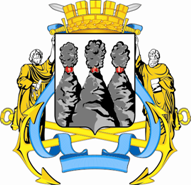 ГОРОДСКАЯ ДУМАПЕТРОПАВЛОВСК-КАМЧАТСКОГО ГОРОДСКОГО ОКРУГАот              №         -рсессияг.Петропавловск-КамчатскийО принятии решения о внесении изменений в Решение Городской Думы Петропавловск-Камчатского городского округа от 02.03.2016 № 397-нд 
«О Контрольно-счетной палате Петропавловск-Камчатского городского округа» Председатель Городской Думы Петропавловск-Камчатского городского округаГ.В. МонаховаГОРОДСКАЯ ДУМАПЕТРОПАВЛОВСК-КАМЧАТСКОГО ГОРОДСКОГО ОКРУГАВременно исполняющий полномочия Главы Петропавловск-Камчатского городского округа К.В. БрызгинПорядковый номер раздела,пункта, подпунктаНаименование показателяЗначение показателяЗначение показателяПорядковый номер раздела,пункта, подпунктаНаименование показателяза отчетный периодза аналогичный период прошлого года1. Сведения о проведенных контрольных мероприятиях1. Сведения о проведенных контрольных мероприятиях1. Сведения о проведенных контрольных мероприятиях1. Сведения о проведенных контрольных мероприятиях1.1.Количество проведенных контрольных мероприятий (единиц),из них:1.1.1в органах местного самоуправления городского округа, органах администрации городского округа1.1.2в муниципальных учреждениях1.1.3в муниципальных унитарных предприятиях1.1.4в прочих организациях1.2.Количество встречных проверок (единиц)1.3.Количество проведенных аудитов в сфере закупок товаров, работ, услуг для обеспечения муниципальных нужд1.4.Объем проверенных средств (тыс. руб.)из них:1.4.1средств бюджета городского округа1.4.2внебюджетных средств, из них:1.4.2.1средств бюджетных и автономных учреждений1.4.2.2средств муниципальных унитарных предприятий2. Сведения о проведенных экспертно-аналитических мероприятиях2. Сведения о проведенных экспертно-аналитических мероприятиях2. Сведения о проведенных экспертно-аналитических мероприятиях2. Сведения о проведенных экспертно-аналитических мероприятиях2.1.Количество проведенных экспертно-аналитических мероприятий2.2.Количество подготовленных экспертных заключений (единиц),из них:2.2.1по проектам муниципальных правовых актов, проектам решений Городской Думы о бюджете, о внесении изменений в бюджет2.2.2по муниципальным и иным целевым программам2.2.3по аудиту в сфере закупок2.2.4по иным вопросам3. Сведения о проведенных внешних проверках годовых отчетов3. Сведения о проведенных внешних проверках годовых отчетов3. Сведения о проведенных внешних проверках годовых отчетов3. Сведения о проведенных внешних проверках годовых отчетов3.1.Количество проведенных проверок годовой бюджетной отчетности главных администраторов бюджетных средств городского округа (единиц)3.2.Количество подготовленных экспертных заключений на отчеты об исполнении бюджета городского округа, всего (единиц)4. Сведения о выявленных нарушениях и недостатках4. Сведения о выявленных нарушениях и недостатках4. Сведения о выявленных нарушениях и недостатках4. Сведения о выявленных нарушениях и недостатках4.1.Количество мероприятий, в ходе которых выявлены нарушения и недостатки, всего (единиц),из них: 4.1.1контрольные мероприятия 4.1.2экспертно-аналитические мероприятия 4.1.3внешние проверки годовой бюджетной отчетности и отчетов об исполнении бюджетов4.2.Нецелевое использование бюджетных средств (единиц / тыс. рублей)4.3.Неэффективное расходование средств (единиц / тыс. рублей),из них:4.3.1бюджетных средств4.3.2внебюджетных средств4.4.Неэффективное использование муниципального имущества (единиц / тыс. рублей),из них:4.4.1находящегося в муниципальной казне4.4.2закрепленного за муниципальными учреждениями4.4.3закрепленного за муниципальными унитарными предприятиями4.5.Нарушения, повлекшие за собой недополучение доходов (единиц / тыс. рублей):4.5.1бюджетами бюджетной системы Российской Федерации4.5.2муниципальными учреждениями4.5.3муниципальными унитарными предприятиями4.6.Нарушения порядка управления и распоряжения имуществом, находящимся в муниципальной собственности городского округа (единиц / тыс. рублей)4.7.Нарушения законодательства Российской Федерации о бухгалтерском учете и (или) требований по составлению бюджетной отчетности (единиц / тыс. рублей)4.8.Нарушения законодательства Российской Федерации о контрактной системе в сфере закупок товаров, работ, услуг для обеспечения муниципальных нужд (единиц / тыс. рублей), из них:4.8.1Федерального закона от 05.04.2013 № 44-ФЗ 
«О контрактной системе в сфере закупок товаров, работ, услуг для обеспечения государственных и муниципальных нужд»4.8.2Федерального закона от 18.07.2011 № 223-ФЗ «О закупках товаров, работ, услуг отдельными видами юридических лиц»4.9.Несоблюдение установленных процедур и требований бюджетного законодательства Российской Федерации, правовых актов при исполнении бюджета (единиц / тыс. рублей)5. Сведения об устранении нарушений5. Сведения об устранении нарушений5. Сведения об устранении нарушений5. Сведения об устранении нарушений5.1.Устранено нарушений (тыс. рублей),из них:5.1.1возмещено средств в бюджет городского округа5.1.1.1за счет бюджетных средств5.1.1.2из внебюджетных источников5.1.2возмещено средств учреждений5.1.2.1за счет бюджетных средств5.1.2.2из внебюджетных источников5.1.3возмещено средств муниципальных предприятий5.1.3.1за счет бюджетных средств5.1.3.2из внебюджетных источников6. Сведения о мерах, принятых по результатам контрольных и экспертно-аналитических мероприятий6. Сведения о мерах, принятых по результатам контрольных и экспертно-аналитических мероприятий6. Сведения о мерах, принятых по результатам контрольных и экспертно-аналитических мероприятий6. Сведения о мерах, принятых по результатам контрольных и экспертно-аналитических мероприятий6.1.Количество материалов, рассмотренных на заседаниях Коллегии Контрольно-счетной палаты (единиц)6.2.Количество направленных предписаний (единиц)6.3.Количество невыполненных предписаний, сроки исполнения которых наступили в отчетном периоде (единиц)6.4.Количество направленных представлений6.5.Количество невыполненных представлений, сроки исполнения которых наступили в отчетном периоде6.6.Привлечено к дисциплинарной ответственности (человек)6.7.Количество протоколов о совершении административных правонарушений, направленных на рассмотрение в судебные органы или органы, уполномоченные рассматривать дела об административных правонарушениях (единиц),в том числе по которым:6.7.1привлечено к административной ответственности (человек / юридических лиц)6.7.2отказано в привлечении к административной ответственности (человек / юридических лиц)6.8.Количество протоколов о совершении административных правонарушений, не направленных на рассмотрение в судебные органы или органы, уполномоченные рассматривать дела об административных правонарушениях (единиц)6.9.Количество материалов контрольных мероприятий, переданных в правоохранительные, надзорные, контролирующие органы (единиц),в том числе по которым:6.9.1возбуждено уголовных дел6.9.2привлечено к административной ответственности (человек / юридических лиц)6.9.3отказано: 6.9.3.1в возбуждении уголовных дел6.9.3.2привлечении к административной ответственности (человек / юридических лиц)6.10.Количество материалов контрольных мероприятий, не переданных в правоохранительные, надзорные, контролирующие органы (единиц)6.11.Количество информационных писем, направленных в органы государственной власти Российской Федерации и Камчатского края, органы местного самоуправления, органы администрации городского округа (единиц)6.12.Количество направленных в органы государственной власти Российской Федерации и Камчатского края, органы местного самоуправления, организации предложений по результатам контрольных и экспертно-аналитических мероприятий (единиц)6.13.Количество реализованных органами государственной власти Российской Федерации и Камчатского края, органами местного самоуправления, организациями предложений по результатам контрольных и экспертно-аналитических мероприятий (единиц)7. Правотворческая и методологическая деятельность7. Правотворческая и методологическая деятельность7. Правотворческая и методологическая деятельность7. Правотворческая и методологическая деятельность7.1.Количество проектов правовых актов, направленных в Городскую Думу (единиц)7.2.Количество разработанных методических материалов (единиц)8. Освещение деятельности Контрольно-счетной палаты8. Освещение деятельности Контрольно-счетной палаты8. Освещение деятельности Контрольно-счетной палаты8. Освещение деятельности Контрольно-счетной палаты8.1.Размещение информации о деятельности Контрольно-счетной палаты в средствах массовой информации (количество материалов),из них:8.1.1на официальном сайте Контрольно-счетной палаты8.1.2на порталах, сайтах Счетной палаты Российской Федерации, Контрольно-счетной палаты Камчатского края8.1.3в периодических печатных изданиях9. Справочная информация9. Справочная информация9. Справочная информация9. Справочная информация9.1.Численность сотрудников по состоянию на конец отчетного периода (человек):9.1.1по штату9.1.2фактически9.2.Затраты на содержание (тыс. рублей)9.2.1запланировано9.2.1.1в том числе на оплату труда9.2.2фактически исполнено9.2.2.1в том числе на оплату труда10. Судебная работа10. Судебная работа10. Судебная работа10. Судебная работа10.1.Обжаловано представлений, предписаний, иных решений, действий (в том числе при составлении протоколов об административных правонарушениях), бездействия (в том числе при составлении протоколов об административных правонарушениях) Контрольно-счетной палаты и ее должностных лиц (единиц), из них:10.1.1признаны незаконными10.1.2признаны незаконными в части10.1.3признаны законными 10.2.Количество судебных дел с участием представителей Контрольно-счетной палаты (единиц), из них:10.2.1в судах общей юрисдикции10.2.2в арбитражных судах10.3.Количество судебных заседаний с участием представителей Контрольно-счетной палаты (единиц), из них:10.3.1в судах общей юрисдикции10.3.2в арбитражных судах10.4.Количество судебных заседаний с участием представителей Контрольно-счетной палаты за пределами Камчатского края (единиц)10.5.Затраты на командировки, связанные с участием представителей Контрольно-счетной палаты в судебных заседаниях за пределами Камчатского края (единиц / тыс. рублей)10.6.Расходы Контрольно-счетной палаты, связанные с выплатами судебных издержек (тыс. рублей)04.02.2020____________/Т.Е. Ерофеева/